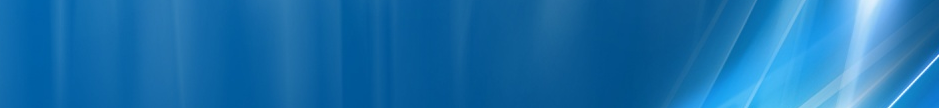 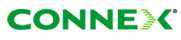 Tipic microcell Connex, cu un ID din gama 30xx – spun asta pentru ca aproape tot ce misca de la ID 3001 pâna pe la 3092 înseamna site de tip microcelular. Nu o sa revin în detaliu asupra lui pentru ca l-am descris deja foarte bine în documentul redactat acum 6 luni, în noiembrie.Este montat în Piata Mihail Kogalniceanu, lânga statia de troleibuz omonima (liniile 66 / 70 / 85 / 92, în sensul catre Opera) – mai precis pe un stâlp RATB situat lânga casa de bilete de pe coltul strazii Calea PlevneiHW equipmentRBS Ericsson 2302	      | 2 TRX   +   Antenna		| MainRBS Ericsson 2302	      | 2 TRX			| ExtensionAici ar fi sfârsitul cascadarii microcell-urilor 3040  3039  3038 instalate de-a lungul bulevardului Regina Elisabeta (si care comme par hasard poarta toate acelasi nume „Kogalniceanu”)... de aici plecânduse cu un LINK Nec probabil catre istoricul site de TRANS 002 U.N. ! MW-ul este montat pe blocul din spate, si se pare ca pe acel bloc (Piata Kogalniceanu nr.1, sc. 1/2/3) exista un site din categoria MW, denumit 9121 Felix ! Poate sa fi fost ceva mai important pe vremuri, ca acum, în afara de LINK-ul Nec care presupun ca este al acestui microcell nu se vede nimic altceva pe terasa acelui bloc ! BCCHAfiseazaLACCIDTRXDiverse61 Kogalniceanu11142304014FH 29 / 31 / 55 / 612Ter  –  MB 0BA_List 5 / 7 / 9 / 11 / 13 / 15 / 18 / 20 / 33 / 35 / 37 / 39 / 57 / 59 / 61  |  637 / 647 / 667Iata singurul microcell de pe acest bulevard care sa aiba 2Ter-ul activ ! Problema este ca nu prea se stie ce au vrut sa declare pe el, în afara de BCCH 637 care ar putea corespunde unui sector al lui 3386 Brezoianu (Splaiul Independentei / 570m Sud-Est), celelalte 2 BCCH-uri sunt declarate aparent „doar ca sa fie₺ : am încercat din preajma site-ului un BTS Test pe acele doua BCCH 647 / 667 si nu am obtinut absolut niciun rezultat !  Asa ca bine macar ca au setat MultiBand Report-ul la 0 !Din asta reise ca probabil intentionat nu au vrut sa declare 1800MHz-ul emis de foarte apropiatul site macro istoric 055 Kogalniceanu (situat la nici macar 300m Nord-Vest), pentru a nu încarca degeaba acele celule si a pastra clientii pe acest microcell care oricum este destinat specific densificarii pietei Kogalniceanu. In rest avem, pe scurt, declarate BCCH-urile celorlalte microcell-uri din zona, adica BCCH 57 de la microcell 3039 (intrare Cismigiu) si BCCH 18 de la ceva mai departatul microcell 3040 Kogalniceanu, plus aici obligatoriul BCCH 39 de la microcell 3103 IzvorRAM-111 dBmRAR2Test 7 EAHC B  |  2Ter 0T321240BSIC 6MTMS-TXPWR-MAX-CCH5     |33 dBmPRP4DSF22BABS-AG-BLKS-RES1CNCCCH configuration0     |Not CombinedRAI1RAC6CRH8